Modulo Iscrizione  “177K – Carnica Ultra Trail” 27 - 30 Luglio 2023Nome della squadra:_______________________________________________________________Nome e cognome del componente di riferimento:________________________________________E mail di riferimento della squadra:___________________________________________________Numero di telefono di riferimento della squadra:________________________________________Dati primo componente della squadra:Nome:___________________________________________________________________________Cognome:________________________________________________________________________Sesso:   Maschio	    Femmina  Luogo di Nascita:_____________________________________Data di Nascita_________________Cittadinanza:_____________________________________________________________________Indirizzo di residenza:______________________________________________________________CAP:_____________ Città:________________________________________ Provincia__________CODICE FISCALE: __________________________________________________________________E mail:___________________________________________________________________________Numero di telefono usato in gara:_____________________________________________________Numero di telefono di un familiare per emergenze:_______________________________________Nome del familiare per emergenze:___________________________________________________Taglia:  S	M 		L  		XL Indicare gara qualificante conclusa: ___________________________________________________Acquisto felpa ufficiale “177K – Carnica Ultra Trail” al costo di 60 € con pagamento da effettuare mezzo bonifico unitamente alla quota di iscrizione: 						SICome ci hai conosciuti:   	Sito Web			Facebook			Riviste di settore			TV			Passaparola			Altro___________________________________________________Dati secondo componente della squadra:Nome:___________________________________________________________________________Cognome:________________________________________________________________________Sesso:   Maschio	    Femmina  Luogo di Nascita:_____________________________________Data di Nascita_________________Cittadinanza:_____________________________________________________________________Indirizzo di residenza:______________________________________________________________CAP:_______________  Città:______________________________________ Provincia__________CODICE FISCALE: __________________________________________________________________E mail:___________________________________________________________________________Numero di telefono usato in gara:_____________________________________________________Numero di telefono di un familiare per emergenze:_______________________________________Nome del familiare per emergenze:___________________________________________________Taglia:  S	M 		L  		XL Indicare gara qualificante conclusa: ___________________________________________________Acquisto felpa ufficiale “177K – Carnica Ultra Trail” al costo di 60 € con pagamento da effettuare mezzo bonifico unitamente alla quota di iscrizione: 						SICome ci hai conosciuti:   	Sito Web			Facebook			Riviste di settore			TV			Passaparola			Altro___________________________________________________Dati terzo componente della squadra:Nome:___________________________________________________________________________Cognome:________________________________________________________________________Sesso:   Maschio	    Femmina  Luogo di Nascita:_____________________________________Data di Nascita_________________Cittadinanza:_____________________________________________________________________Indirizzo di residenza:______________________________________________________________CAP:________________  Città:________________________________________ Provincia_______CODICE FISCALE:__________________________________________________________________E mail:___________________________________________________________________________Numero di telefono usato in gara:_____________________________________________________Numero di telefono di un familiare per emergenze:_______________________________________Nome del familiare per emergenze:___________________________________________________Taglia:  S	M 		L  		XL Indicare gara qualificante conclusa: ___________________________________________________Acquisto felpa ufficiale “177K – Carnica Ultra Trail” al costo di 60 € con pagamento da effettuare mezzo bonifico unitamente alla quota di iscrizione: 						SICome ci hai conosciuti:   	Sito Web			Facebook			Riviste di settore			TV			Passaparola			Altro___________________________________________________DESIDERIAMO USUFRUIRE DELLA POSSIBILITA’ DI PERNOTTAMENTO GRATUITO PRESSO STRUTTURA MESSA A DISPOSIZIONE A SAN CANDIDO LA SERA DEL 26 LUGLIO                    SI        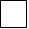 LIBERATORIA PRIVACYI dati personali forniti dagli iscritti sono trattati nel rispetto del D. Lgs. N. 196/2003 – Codice in materia di protezione dei dati personali, nonché della normativa comunitaria Reg. 679/2016UE. Gli iscritti esprimono il consenso all’utilizzo dei propri dati personali ai fini dell’esecuzione del Regolamento, per adempiere agli obblighi fiscali e per la comunicazione all’Autorità preposta per la tutela del registro dei nomi.NOME E COGNOME                                                                                                                                 FIRMA______________________________                                                     ________________________________________________________                                                      ________________________________________________________                                                      __________________________											